BAREMA 2006 - architectBAREMA 1 - NIEUWBOUW EN VERVANGINGSBOUWVan toepassing opHet barema is van toepassing op alle vormen van nieuwbouw, inclusief vervangingsbouw.Eventuele niet-residentiële ruimten of andere onderdelen van het project die deel uitmaken van een groepsbouwproject worden door ditzelfde barema gevat.Onder het begrip ‘wooneenheid’ of ‘woongelegenheid’ worden zowel appartementen, studio’s als eengezinswoningen verstaan.BerekeningswijzeDe honoraria voor architecten worden berekend op basis van een percentage op de maximumkostprijs van de simulatietabel (zie berekeningstabel).Het totaal aantal woongelegenheden bepaalt het percentage van het volledige project. Het percentage is degressief naargelang het totaal aantal woongelegenheden.Verduidelijking: voor een project van 26 woongelegenheden (16 app. en 10 woningen) is het percentage dat toegepast wordt op de maximumkostprijs van de simulatietabel gelijk aan 4,85%.Het percentage zelf is van toepassing op het volledige project, nl. op de maximumkostprijs van de simulatietabel.Verduidelijking: indien het project een commerciële ruimte of een ondergrondse parkeergarage omvat, dan worden deze ramingen of forfaitair vastgelegde bedragen (zie richtlijnen VMSW) mee opgenomen in de simulatietabel en als dusdanig in de maximumkostprijs.De index van de simulatietabel op het ogenblik van de goedkeuring van de gunning is van toepassing voor de berekening van het ereloon over de hele ontwerp- en werfperiode.De uitbetaalde ereloonschijven in de ontwerpperiode zullen bij een aanpassing van de simulatietabel herberekend worden. Eens de gunning is goedgekeurd, wordt de simulatietabel ‘bevroren’ en worden er geen nieuwe indexaties op het ereloon toegepast. De index van de simulatietabel wordt regelmatig geëvalueerd en zo nodig aangepast.Andere indexen, zoals gezondheidsindex, loon- en materiaalverrekeningen, consumptie-index, … zijn niet rechtstreeks van toepassing op de berekening van het ereloon.Wanneer een opdracht voor de goedkeuring van de gunning wordt beëindigd of in het geval er geen gunning is, is de laatst gekende index van toepassing.Extra’s, complexiteit, forfaits en supplementenRijwoningen, invulbouw, appartementen, …. Deze diversiteit aan woongelegenheden en inplantingen stemmen overeen met een bepaalde categorie (zie simulatietabel)  welke dan weer overeenkomt met een bepaalde kostprijs per m².Forfaits voor regenwaterputten, zonneboilers, speciale funderingen, garages, carports, … worden opgenomen in de simulatietabel en bepalen mee de maximumkostprijs.Niet forfaitair bepaalde extra’s kunnen volgens raming in de simulatietabel opgenomen worden (mits akkoord van de bouwheer, die zich kan laten adviseren door de VMSW).BerekeningstabelVoor aantallen kleiner dan 5 wordt het ereloon in onderling overleg tussen de partijen vastgelegd waarbij het berekend ereloon niet lager mag zijn dan het 5,40% op het totale project.Voorbeeld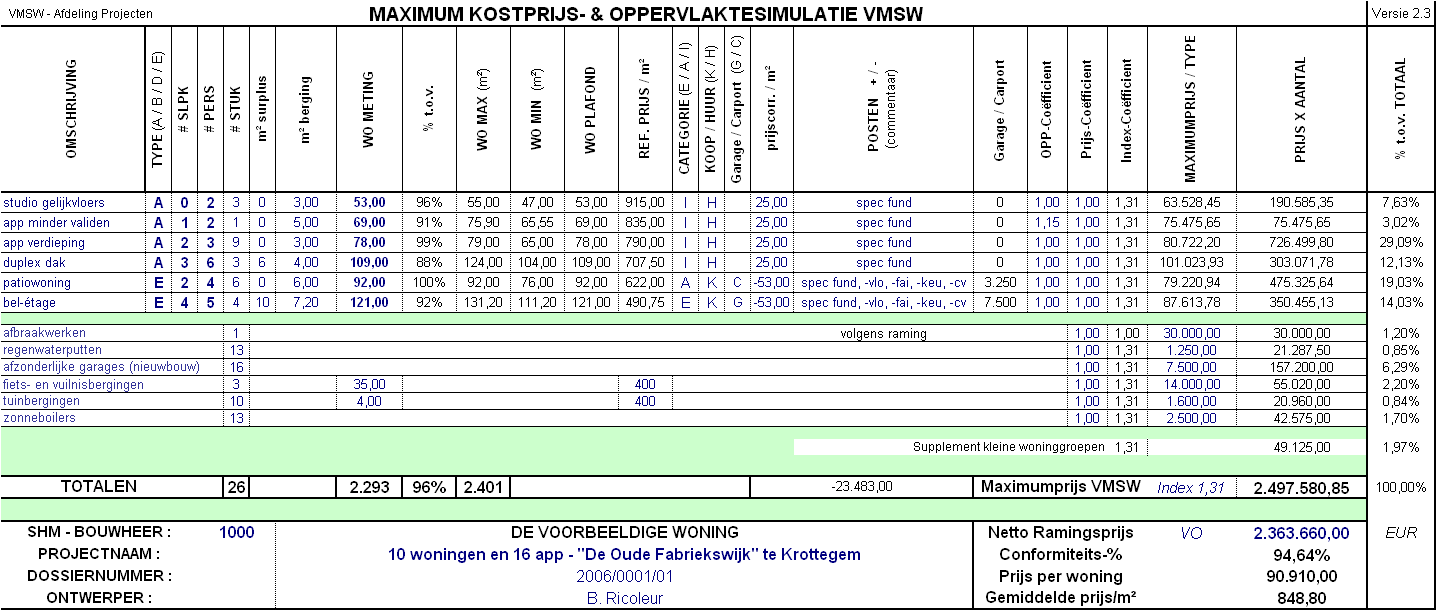 BAREMA 2 - ONDERHOUDSWERKEN EN RENOVATIE MET STERK REPETITIEF KARAKTERVan toepassing opRenovatie met sterk repetitief karakter en zonder extra moeilijkheidsgraad.Bijvoorbeeld het vervangen van ramen bij 36 woningen.Alle onderhoudswerken die qua dossieropmaak of opvolging geen extra complexiteit kennen.BerekeningswijzeDe erelonen worden berekend op het eindbedrag, prijsherziening inbegrepen.De betalingsaanvragen die ingediend worden voordat het eindbedrag gekend is, worden voorlopig berekend op respectievelijk de raming (voorontwerp, definitief ontwerp, …) en het bestelbedrag. Zodra het eindbedrag is goedgekeurd, wordt het globaal verschuldigd ereloon berekend op basis van het eindbedrag en worden de reeds betaalde erelonen als voorschotten in mindering gebracht.Extra’s, forfaits, supplementen, …Bijkomende werken (verrekeningen), begrepen in het goedgekeurd eindbedrag, worden voor de berekening van het ereloon in aanmerking genomen tenzij de bouwheer uitdrukkelijk vermeldt dat zij niet in aanmerking mogen komen omdat ze bijvoorbeeld vooraf te voorzien waren en door de ontwerper hadden kunnen vermeden worden.De vergoedingen, uitgekeerd aan of ingehouden van de aannemer als schadevergoeding en de minwaarden hebben geen invloed op de berekening van het ereloon.Het berekend ereloon is niet onderhevig aan bijkomende indexaties tengevolge het tijdsverschil tussen afsluiten contract en einde opdracht.Het opmeten en uittekenen van de bestaande toestand is in het ‘Barema 2’ inbegrepen.BerekeningstabelVoor werken waarvan de kostprijs minder bedraagt dan 50.000 euro wordt het ereloon in onderling overleg tussen de partijen vastgelegd, waarbij het omgerekend ereloon niet lager mag zijn dan 6,00% en minimaal 1.500,00 euro bedraagt.Dit ereloon kan op basis van een percentage berekend worden maar kan ook forfaitair of via vacaties bepaald worden (met een voorkeur voor forfaitair boven vacaties).BAREMA 3 - HERSTELLINGSWERKEN MET EEN ZEKERE COMPLEXITEITVan toepassing opOnderhoudswerken die qua dossieropmaak of opvolging extra complexiteit kennen.Bijvoorbeeld het herstellen van betonnen terrassenBerekeningswijzeDe erelonen worden berekend op het eindbedrag, prijsherziening inbegrepen.De betalingsaanvragen die ingediend worden voordat het eindbedrag gekend is, worden voorlopig berekend op respectievelijk de raming (voorontwerp, definitief ontwerp, …) en het bestelbedrag. Zodra het eindbedrag is goedgekeurd, wordt het globaal verschuldigd ereloon berekend op basis van het eindbedrag en worden de reeds betaalde erelonen als voorschotten in mindering gebracht.Extra’s, forfaits, supplementen, …Bijkomende werken (verrekeningen), begrepen in het goedgekeurd eindbedrag, worden voor de berekening van het ereloon in aanmerking genomen (tenzij de bouwheer uitdrukkelijk vermeldt dat zij niet in aanmerking mogen komen omdat ze bijvoorbeeld vooraf te voorzien waren en door de ontwerper hadden kunnen vermeden worden).De vergoedingen, uitgekeerd aan of ingehouden van de aannemer als schadevergoeding en de minwaarden hebben geen invloed op de berekening van het ereloon.Het berekend ereloon is niet onderhevig aan bijkomende indexaties tengevolge het tijdsverschil tussen afsluiten contract en einde opdracht.Het opmeten en uittekenen van de bestaande toestand is in het ‘Barema 3’ inbegrepen.BerekeningstabelVoor werken waarvan de kostprijs minder bedraagt dan 50.000 euro wordt het ereloon in onderling overleg tussen de partijen vastgelegd, waarbij het omgerekend ereloon niet lager mag zijn dan 6,50% en minimaal 1.500,00 euro bedraagt. Dit ereloon kan op basis van een percentage berekend worden maar kan ook forfaitair of via vacaties bepaald worden (met een voorkeur voor forfaitair boven vacaties).BAREMA 4 - RENOVATIEWERKENVan toepassing opHet barema is van toepassing op verbouwingswerken met planwijziging die een duidelijke functionele verbetering van de woongelegenheid tot doel hebben. Ook werken die tot doel hebben het aantal wooneenheden in een gebouw, dat in gebruik is als woongelegenheid, te wijzigen worden als renovatiewerken beschouwd.BerekeningswijzeDe erelonen worden berekend op het eindbedrag, prijsherziening inbegrepen.De betalingsaanvragen die ingediend worden voordat het eindbedrag gekend is, worden voorlopig berekend op respectievelijk de raming (voorontwerp, definitief ontwerp, …) en het bestelbedrag. Zodra het eindbedrag is goedgekeurd, wordt het globaal verschuldigd ereloon berekend op basis van het eindbedrag en worden de reeds betaalde erelonen als voorschotten in mindering gebracht.Extra’s, forfaits, supplementen, …Bijkomende werken (verrekeningen), begrepen in het goedgekeurd eindbedrag, worden voor de berekening van het ereloon in aanmerking genomen (tenzij de bouwheer uitdrukkelijk vermeldt dat zij niet in aanmerking mogen komen omdat ze bijvoorbeeld vooraf te voorzien waren en door de ontwerper hadden kunnen vermeden worden).De vergoedingen, uitgekeerd aan of ingehouden van de aannemer als schadevergoeding en de minwaarden hebben geen invloed op de berekening van het ereloon.Het berekend ereloon is niet onderhevig aan bijkomende indexaties tengevolge het tijdsverschil tussen afsluiten contract en einde opdracht.Het opmeten en uittekenen van de bestaande toestand is niet in het ‘Barema 4’ inbegrepen. Het opmeten en uittekenen van de bestaande toestand wordt in vacaties of forfaitair verrekend.BerekeningstabelVoor werken waarvan de kostprijs minder bedraagt dan 50.000 euro wordt het ereloon in onderling overleg tussen de partijen vastgelegd, waarbij het omgerekend ereloon niet lager mag zijn dan 7,80% en minimaal 1.500,00 euro bedraagt. Dit ereloon kan op basis van een percentage berekend worden maar kan ook forfaitair of via vacaties bepaald worden (met een voorkeur voor forfaitair boven vacaties).BAREMA 5 - RENOVATIEWERKEN MET FUNCTIEWIJZIGINGVan toepassing opVan toepassing op renovatiewerken die een gebouw zonder woonfunctie omvormen tot een gebouw met woonfunctie.Of uitgebreid: die de functie van een gebouw wijzigen.Bijvoorbeeld een industriegebouw dat omgevormd wordt tot kantoren SHM.BerekeningswijzeDe erelonen worden berekend op het eindbedrag, prijsherziening inbegrepen.De betalingsaanvragen die ingediend worden voordat het eindbedrag gekend is, worden voorlopig berekend op respectievelijk de raming (voorontwerp, definitief ontwerp, …) en het bestelbedrag. Zodra het eindbedrag is goedgekeurd, wordt het globaal verschuldigd ereloon berekend op basis van het eindbedrag en worden de reeds betaalde erelonen als voorschotten in mindering gebracht.Extra’s, forfaits, supplementen, …Bijkomende werken (verrekeningen), begrepen in het goedgekeurd eindbedrag, worden voor de berekening van het ereloon in aanmerking genomen (tenzij de bouwheer uitdrukkelijk vermeldt dat zij niet in aanmerking mogen komen omdat ze bijvoorbeeld vooraf te voorzien waren en door de ontwerper hadden kunnen vermeden worden).De vergoedingen, uitgekeerd aan of ingehouden van de aannemer als schadevergoeding en de minwaarden hebben geen invloed op de berekening van het ereloon.Het berekend ereloon is niet onderhevig aan bijkomende indexaties tengevolge het tijdsverschil tussen afsluiten contract en einde opdracht.Het opmeten en uittekenen van de bestaande toestand is niet in het ‘Barema 5’ inbegrepen. Het opmeten en uittekenen van de bestaande toestand wordt in vacaties of forfaitair verrekend.BerekeningstabelVoor werken waarvan de kostprijs minder bedraagt dan 50.000 euro wordt het ereloon in onderling overleg tussen de partijen vastgelegd, waarbij het omgerekend ereloon niet lager mag zijn dan 10,00% en minimaal 1.500,00 euro bedraagt. Dit ereloon kan op basis van een percentage berekend worden maar kan ook forfaitair of via vacaties bepaald worden (met een voorkeur voor forfaitair boven vacaties).BETALINGSMODALITEITENDe honoraria zijn als volgt opvraagbaar:Schets: 10%na goedkeuring van de schets door de bouwheer, of ten laatste 60 dagen na het voorleggen van de schets aan de bouwheerVoorontwerp: 20%na goedkeuring van het definitief voorontwerp door de bouwheer of ten laatste 120 dagen na het indienen van het voorontwerp bij de bouwheerDefinitief ontwerp: 20%na goedkeuring van het definitief ontwerp door de bouwheer of ten laatste 90 dagen na het indienen van de dossiers bij de bouwheerAanbestedingsdossier: 5%na goedkeuring van de aanbestedingsdocumenten door de bouwheer of ten laatste 90 dagen na het indienen van deze dossiers bij de bouwheerNazicht aanbestedingen: 5%na goedkeuring van het aanbestedingsverslag door de bouwheer of ten laatste 90 dagen na het indienen van dit verslag bij de bouwheerLeiding der werken: 30%naargelang het vorderen van de werken (d.w.z. in 3 betalingen van 10 % naarmate de werken volgende stadia bereiken: 1/4, 2/4 en 3/4 uitgevoerd)Voorlopige oplevering: 8%bij de goedkeuring door de bouwheer van de voorlopige opleveringDefinitieve oplevering: 2%bij de definitieve oplevering en ten laatste 1 jaar na de voorlopige opleveringSamengevatDe verhouding ontwerpfase/uitvoeringsfase bedraagt 60/40, m.a.w. in de ontwerpfase (t/m nazicht van de aanbestedingen) wordt 60% van het totale ereloon uitbetaald.UITBREIDINGEN EN UITVOERINGEN IN FASENUitbreidingen van de ontwerpopdrachtUitbreidingen kunnen slechts onder bepaalde voorwaarden worden toegestaan (Wet  inzake overheidsopdrachten van 17 juni 2016, art.42).Het eerste project wordt volledig volgens het barema aan 100% betaald.Het ereloon voor de uitbreiding van een project wordt als volgt berekend:80% op de ontwerpfase (t/m nazicht prijsoffertes)100% op de uitvoeringsfaseLet wel: het gaat hier om de uitbreiding van de opdracht van de architect, deze uitbreiding staat los van de manier waarop de werken aan de aannemer gegund worden (ook via uitbreiding of via een nieuwe prijsvorming). Het werken met een uitbreiding leidt per project tot een afzonderlijke oplevering.Uitvoering in fasenHierbij gaat het om één project waarbij de uitvoering in opeenvolgende of slechts deels gelijklopende fasen gebeurt en waarbij deze uitvoering in fasen noodzakelijk is door de aard van het project en ook als dusdanig in het bestek wordt opgenomen. De uitvoering van het volledige project leidt uiteindelijk maar tot één oplevering.100% op de ontwerpfase (t/m nazicht prijsoffertes)100% op de uitvoering van de 1° fase120% op de uitvoering van elke volgende faseHet aandeel van een fase wordt in onderling overleg bepaald of door de verhoudingsgewijze berekening van de kostprijs van deze fase t.o.v. de maximumkostprijs van de simulatietabel.Bij de Barema’s 2, 3, 4 en 5 wordt dus ook gewerkt met de percentages die van toepassing zouden zijn indien het project in één fase wordt uitgevoerd.RekenvoorbeeldStel dat op het totale project bij uitvoering in één fase 100.000 euro ereloon verschuldigd is. Indien de uitvoering in 3 fasen gebeurt a rato van ¼, ¼ en de resterende ½ van het project dan bedraagt het ereloon:Ontwerpfase100.000 x 60% (aandeel ontwerpfase) = 60.000UitvoeringsfaseFase 1: 100.000 x 40% (aandeel uitvoering) x ¼ = 10.000Fase 2: 100.000 x 40% (aandeel uitvoering) x ¼  x 1,2 (20% extra) = 12.000Fase 3: 100.000 x 40% (aandeel uitvoering) x 1/2  x 1,2 (20% extra) = 24.000Door de uitvoering in fasen bedraagt het totaal ereloon niet 100.000 euro maar 106.000 euro voor dit project.VACATIESOnderhouds- en herstellingswerken, renovaties en renovaties met functiewijziging (m.a.w. de Barema’s 2, 3, 4 en 5) kunnen, wanneer de raming van de kostprijs minder dan 50.000 euro bedraagt, via vacaties worden gehonoreerd.De gehanteerde vergoedingen zijn dan voorarchitectenprestaties			83,43 euro/uurtekenaars en aanverwante prestaties	42,78 euro/uurtekstverwerking en administratieve taken	33,98 euro/uurDeze uurprijzen bevatten alle kosten.De verplaatsingstijd wordt als prestatietijd vergoed.Jaarlijks, per 1 januari, en dit vanaf 1 januari 2007 worden deze honorariumtarieven geïndexeerd volgens de gezondheidsindex.Basisindex 1 januari 2006 = 102,76Andere prestaties, die op basis van vacaties vergoed worden, zijn o.a.:het opmeten van de bestaande toestandbijkomende werkzaamhedenaanpassing van dossiers die initieel niet voorzien waren (in sommige gevallen kan men beter opteren om een onderdeel van de opdracht 2x te betalen, bijvoorbeeld 2x fase voorontwerp)onvoorziene omstandighedenSoms is het aan te bevelen vooraf het aantal uren te ramen zodat de grootteorde van het bedrag gekend is en dit bedrag dan als een forfaitair bedrag vast te leggen.ALGEMENE BETALINGSVOORWAARDENDe honoraria zijn slechts eisbaar door de ontwerper als hij aan zijn contractuele verplichtingen heeft voldaan.De artikels 156 en art. 160 van het Koninklijk Besluit van 14 januari  2013 tot bepaling van de algemene uitvoeringsregels van de overheidsopdrachten zijn op deze betalingen van toepassing.De betaling van het aan de dienstverlener verschuldigde bedrag vindt plaats binnen de betalingstermijn van dertig dagen vanaf de datum van beëindiging van de in artikel 156 van bovenvermeld K.B. bedoelde verificatietermijn ( van  30 dagen ) , voor zover de aanbesteder  tegelijk over de regelmatig opgemaakte factuur beschikt, alsook over de ander eventueel vereiste documenten. Wanneer de opdrachtdocumenten niet voorzien in een afzonderlijke schuldvordering, geldt de factuur als schuldvordering.Wanneer de voor de betaling vastgestelde termijn wordt overschreden,  is  art. 69 van het K.B. van 14 januari 2013 tot bepaling van de algemene uitvoeringsregels van de overheidsopdrachten  van toepassing .Totaal aantal woongelegenheden in het project% op de maximumkostprijs VMSW van de simulatietabel1 t/m 4ereloon is te onderhandelen1 t/m 65,40 %1 t/m 85,35 %1 t/m 105,30 %1 t/m 125,25 %1 t/m 145,15 %1 t/m 165,10 %1 t/m 185,05 %1 t/m 205,00 %1 t/m 224,95 %1 t/m 244,90 %1 t/m 264,85 %1 t/m 284,80 %1 t/m 304,75 %1 t/m 324,70 %1 t/m 344,65 %1 t/m 364,60 %1 t/m 384,55 %1 t/m 404,50 %1 t/m 424,45 %1 t/m 444,40 %1 t/m 464,35 %1 t/m 484,30 %1 t/m 504,25 %> 504,00 %Barema 2 - Onderhoudswerken en renovatie met sterk repetitief karakterBarema 2 - Onderhoudswerken en renovatie met sterk repetitief karakterEreloon is te onderhandelen< 50.000 euro6,00 % op de eerste schijf van 50.000 euro5,30 % op de volgende schijf van 100.000 euro4,50 % op de volgende schijf van150.000 euro3,80 % op de volgende schijf van200.000 euro3,20 % op de volgende schijf van500.000 euro2,60 % op de volgende schijf van1.000.000 euro2,00 % op de schijf boven2.000.000 euroBarema 3 - Herstellingen met een zekere complexiteitBarema 3 - Herstellingen met een zekere complexiteitEreloon is te onderhandelen< 50.000 euro6,50 % op de eerste schijf van 50.000 euro5,70 % op de volgende schijf van 100.000 euro4,90 % op de volgende schijf van150.000 euro4,10 % op de volgende schijf van200.000 euro3,50 % op de volgende schijf van500.000 euro2,90 % op de volgende schijf van1.000.000 euro2,50 % op de schijf boven2.000.000 euroBarema 4 - RenovatiewerkenBarema 4 - RenovatiewerkenEreloon is te onderhandelen< 50.000 euro7,80 % op de eerste schijf van 50.000 euro6,90 % op de volgende schijf van 100.000 euro6,00 % op de volgende schijf van150.000 euro5,10 % op de volgende schijf van200.000 euro4,40 % op de volgende schijf van500.000 euro3,70 % op de volgende schijf van1.000.000 euro3,20 % op de schijf boven2.000.000 euroBarema 5 - Renovatiewerken met functiewijzigingBarema 5 - Renovatiewerken met functiewijzigingEreloon is te onderhandelen< 50.000 euro10,00 % op de eerste schijf van 50.000 euro8,80 % op de volgende schijf van 100.000 euro7,60 % op de volgende schijf van150.000 euro6,40 % op de volgende schijf van200.000 euro5,40 % op de volgende schijf van500.000 euro4,40 % op de volgende schijf van1.000.000 euro3,50 % op de schijf boven2.000.000 euroUitbetalingsschijfStand project10%schets20%voorontwerp20%definitief ontwerp5%aanbestedingsbundel5%nazicht der aanbestedingen30%leiding der werken8%voorlopige oplevering2%definitieve oplevering